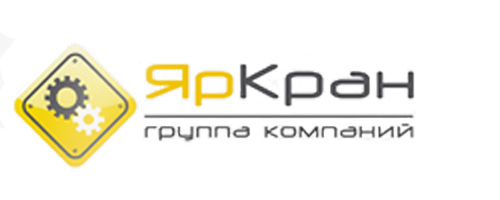 Опросный лист на изготовление кабины управленияНаименование предприятия: Контактное лицо: Телефон для связи: Варианты крепежа кабины: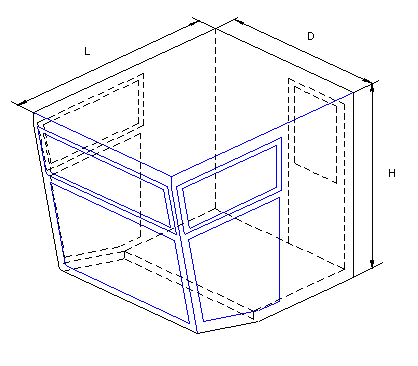 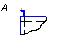 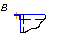 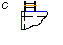 D - опорная	Тип крана или механизма:Дополнительные требования к комплектации кабины:Ждем заполненный вами опросный лист на электронную почту kran@kransib.ru или факс (391) 268-23-68, 268-35-59.Длина L, мРазмер входной площадки ВxДxШ, м:Размер входной площадки ВxДxШ, м:Ширина D, мВысота H, мОткрытая Закрытая  Мостовой Башенный Портальный Козловой Судовой Другое:Температура окружающей среды:Влажность:Запыленность:Уровень вибрации:Вариант размещения в цеху на улицеФронтальное окно, открывающееся наружу да нетПравое окно, открывающееся наружу да нетЛевое окно, открывающееся наружу да нетОстекление кабины Каленое стекло Триплекс 3+3 Стеклопакет каленый Стеклопакет триплекс 6+10+6 Прозрачное ТонированноеНапряжение питания электрооборудования: 380В 220ВДругое: Солнцезащитные шторки на окна: да нетКондиционер: оконный сплит-система специальный:   специальный:   специальный:  Дворник-пантограф с омывателем на фронтальное стекло:Дворник-пантограф с омывателем на фронтальное стекло: да нетРасположение входной площадки: справа слева сзади отсутствует другое:   другое:  Съемная входная площадка:Съемная входная площадка: да нетВходная площадка с калиткой:Входная площадка с калиткой: да нетВходная площадка с лестницей:Входная площадка с лестницей: да нетСъемный защитный экран:Съемный защитный экран: да нетЗеркала заднего вида: правое левое отсутствуютВариант обогрева кабины: тепловая завеса 3кВт тепловентилятор 2кВт (2шт) тепловентилятор 2кВт (2шт)Внешний цвет кабины по классификации RALВнешний цвет кабины по классификации RALВнутренний цвет кабины по классификации RALВнутренний цвет кабины по классификации RALКресло-пульт КП-4 поворотный:Кресло-пульт КП-4 поворотный: да нетКресло-пульт КП-6 поворотный:Кресло-пульт КП-6 поворотный: да нетПодножки кресло-пульта:Подножки кресло-пульта: да нетМатериал обивки сидения кресло-пульта:Материал обивки сидения кресло-пульта: кожзаменитель тканьОткидное сидение стажера:Откидное сидение стажера: да нетЭлектромонтаж кресла-пультаЭлектромонтаж кресла-пульта да нет джойстики командоконтроллерыЭлектромонтаж всей кабины:Электромонтаж всей кабины: да нет